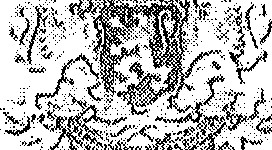 Р Е ПУБЛИКА БЪЛГАРИЯОБЛАСТЕН УПРАВИТЕЛ НА ОБЛАСТ СЛИВЕНЗАПОВЕД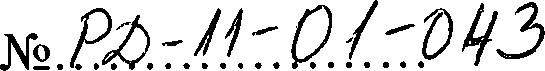 Сливен 23.10. 2020 г.На основание чл. 32, ал. 1 от Закона за администрацията, във връзка с усложняващата се епидемична обстановка, свързана с разпространението на COVID — 19 на територията на област Сливен и Решение №673/25.09.2020 г. за удължаване срока на обявената с Решение № 325 на Министерския съвет от 14 май 2020 г. извънредна епидемична обстановка, удължена с Решение № 378 на Министерския съвет от 12 юни 2020 г., Решение № 418 на Министерския съвет от 25 юни 2020 г., Решение № 482 на Министерския съвет от 15 юли 2020 г., Решение № 525 на Министерския съвет от 30 юли 2020 г. и Решение № 609 на Министерския съвет от 28 август 2020 г., препоръки на Националния оперативен щаб.ЗАПОВЯДВАМ: I. С цел да се ограничи разпространението на COVID — 19, въвеждам следните временни противоепидемични мерки на територията на област Сливен, считано от 24.10.2020 г. до 02.11.2020 г. включително: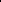 Посещенията в дискотеки, пиано-барове, нощни барове, нощни клубове и други подобни нощни заведения за развлечения на закрито не се допускат за посочения период.Групови празненства на закрито (в т.ч. сватби, кръщенета и други) да не се организират и провеждат през посочения период.Посещенията в кафенета, местата за хранене и ресторантите на закрито и на открито се допускат при заетост на местата не повече от един човек на 2 кв. м. от нетната търговска площ на обекта, при условия съгласно указанията на Министъра на здравеопазването.Всички физически и юридически лица, които са собственици или управляват обекти с обществено предназначение или други обекти, предоставящи услуги на гражданите (лечебни заведения, аптеки, обществен транспорт, тьрговски обекти, местата за хранене и други), да засилят контрола за спазване на изискванията за физическа дистанция от 1,5 м. между лицата, хигиена на ръцете, дезинфекция и носене на защитни маски за лице за еднократна или многократна употреба или друго средство, покриващо носа и устата (в т.ч. кърпа, шал, шлем и др.) на закрити обществени места. Изключение от задължението за носене на защитни маски за лице за еднократна или многократна употреба или друго средство, покриващо носа и устата (в т.ч. кърпа, шал, шлем и др.) се допуска за клиентите в местата за хранене, кафенета и в ресторанти.П. С цел създаване на алгоритъм за действие в образователната система на територията на област Сливен:1.Да продължи организирането на ежедневно събиране, обработване и систематизиране от училищата на информация за броя на отсъстващите ученици и педагогически специалисти поради карантиниране като контактни лица на заболели, с установен положителен тест за COVID — 19, както и отсъстващи поради грипоподобни симптоми.8800 Сливен , ул. ”Димитър Добрович ” № З, тел 044/ 663202 факс 044/ 616699, http://www.sliven.government.bg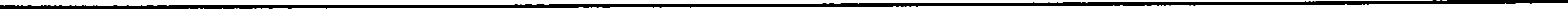 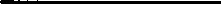 2. След обобщаването на информацията и при постъпил доклад от директор на училище, началникът на РУО — Сливен да представя предложение до Министъра на образованието и науката за преминаване до 10 дни на обучение от разстояние в електронна среда за учениците от V-VII/XII клас в училища, в които броят на горните категории лица (ученици/педагогически специалисти) надхвърля 20 % от общия им брой.Ш. Настоящата заповед да се изпрати на кметовете на общини на територията на областта, директора на ОД МВР — Сливен, директора на РЗИ — Сливен, директора на ОДБХ -  Сливен, директора на ДИТ, началника на РУО, началник - отдел на ООАА, за сведение и изпълнение.Горепосочените лица да създадат необходимата организация за осъществяването на контрола по изпълнението на разпоредените мерки.ЧАВДАР БОЖУРСКИ: хОбластен управител на област Сливен8800 Сливен , ул. ”ДимитърДобрович ” № З, тел 044/ 663202 ,факс 044/ 616699, http://www.sliven.government.bg